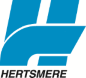 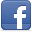 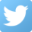 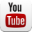 SUBSCRIBER SERVICES:Manage Preferences  |  Unsubscribe  |  Help  |  Contact us This email was sent to abigail.stevens@hertsmere.gov.uk using GovDelivery Communications Cloud on behalf of: Hertsmere Borough Council · Civic Offices · Elstree Way · Borehamwood · Herts · WD6 1WA 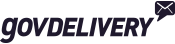 